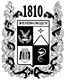 ПОСТАНОВЛЕНИЕадминистрации города-КУРОРТА железноводска ставропольского краяО внесении изменений в постановление администрации города-курорта
Железноводска Ставропольского края от 07 октября 2020 г. № 787 «Об
утверждении административного регламента предоставления администрацией города-курорта Железноводска Ставропольского края муниципальной услуги «Выдача документа, подтверждающего проведение основных работ по
строительству (реконструкции) объекта индивидуального жилищного
строительства, осуществляемому с привлечением средств материнского
(семейного) капитала»	В соответствии с Градостроительным кодексом Российской Федерации, федеральными законами от 06 октября 2003 г. № 131-ФЗ «Об общих принципах организации местного самоуправления в Российской Федерации»,
от 27 июля 2010 г. № 210-ФЗ «Об организации предоставления государственных и муниципальных услуг», от 06 апреля 2011 г. № 63-ФЗ «Об электронной подписи», Указом Президента Российской Федерации от 07 мая 2012 г. № 601 «Об основных направлениях совершенствования системы государственного управления», постановлением Правительства Российской Федерации от
25 августа 2012 г. № 852 «Об утверждении Правил использования усиленной квалификационной электронной  подписи при обращении за получением государственных и муниципальных услуг и о внесении изменения в Правила разработки и утверждения административных регламентов предоставления государственных услуг», распоряжением Правительства Ставропольского края от 17 июля 2013 г. № 244-рп «О снижении административных барьеров, оптимизации и повышении качества предоставления государственных и муниципальных услуг в Ставропольском крае», постановлениями администрации города-курорта Железноводска Ставропольского края от 30 декабря 2011 г. № 1355 «Об утверждении Порядка разработки и утверждения административных регламентов предоставления муниципальных услуг», от 11 апреля 2019 г. № 273 «Об утверждении Перечней муниципальных услуг, предоставляемых на территории муниципального образования города-курорта Железноводска Ставропольского края, и контрольных (надзорных) функций, исполняемых на территории муниципального образования города-курорта Железноводска

Ставропольского края», рекомендуемым типовым (примерным) перечнем 
муниципальных услуг, утвержденным рабочей группой по снижению административных барьеров и повышению доступности и качества 
предоставления государственных и муниципальных услуг в Ставропольском
крае краевой межведомственной комиссии по вопросам социально-экономического развития Ставропольского края (протокол от 10 марта 2023 г. № 1),ПОСТАНОВЛЯЮ:1. Утвердить прилагаемые изменения, которые вносятся в постановление администрации города-курорта Железноводска Ставропольского края от 07 октября 2020 г. № 787 «Об утверждении административного регламента предоставления администрацией города-курорта Железноводска Ставропольского края муниципальной услуги «Выдача документа, подтверждающего проведение основных работ по строительству (реконструкции) объекта индивидуального жилищного строительства, осуществляемому с привлечением средств материнского (семейного) капитала».2. Опубликовать настоящее постановление в общественно-политическом еженедельнике «Железноводские ведомости» и разместить на официальном сайте Думы города-курорта Железноводска Ставропольского края и администрации города-курорта Железноводска Ставропольского края в сети Интернет.3. Контроль за выполнением настоящего постановления возложить на первого заместителя главы администрации города-курорта Железноводска Ставропольского края Мягкого В.А.4.  Настоящее постановление вступает в силу со дня его официального опубликования.Глава города-курорта Железноводска Ставропольского края                                                                          Е.Е.Бакулин				        			        УТВЕРЖДЕНЫ							        постановлением администрации							       города-курорта Железноводска							       Ставропольского краяИЗМЕНЕНИЯ, которые вносятся в постановление администрации города-курорта
Железноводска Ставропольского края от 07 октября 2020 г. № 787 «Об
утверждении административного регламента предоставления
администрацией города-курорта Железноводска Ставропольского края
муниципальной услуги «Выдача документа, подтверждающего проведение основных работ по строительству (реконструкции) объекта индивидуального жилищного строительства, осуществляемому с привлечением средств
материнского (семейного) капитала»1. В постановлении администрации города-курорта Железноводска Ставропольского края от 07 октября 2020 г. № 787 «Об утверждении административного регламента предоставления администрацией города-курорта Железноводска Ставропольского края муниципальной услуги «Выдача документа, подтверждающего проведение основных работ по строительству
(реконструкции) объекта индивидуального жилищного строительства, осуществляемому с привлечением средств материнского (семейного) капитала» (далее - постановление):	1.1. Заголовок постановления изложить в следующей редакции:«Об утверждении административного регламента предоставления
администрацией города-курорта Железноводска Ставропольского края
муниципальной услуги «Выдача акта освидетельствования проведения
основных работ по строительству (реконструкции) объекта индивидуального жилищного строительства с привлечением средств материнского (семейного) капитала».	1.2. Пункт 1 постановления изложить в следующей редакции:	«1. Утвердить прилагаемый административный регламент предоставления администрацией города-курорта Железноводска Ставропольского края муниципальной услуги «Выдача акта освидетельствования проведения основных работ по строительству (реконструкции) объекта индивидуального жилищного строительства с привлечением средств материнского (семейного) капитала».».	2. В административном регламенте предоставления администрацией города-курорта Железноводска Ставропольского края муниципальной услуги «Выдача документа, подтверждающего проведение основных работ по строительству (реконструкции) объекта индивидуального жилищного строительства, осуществляемому с привлечением средств материнского (семейного) капитала» (далее - административный регламент), утвержденном постановлением:	2.1. Заголовок изложить в следующей редакции:«АДМИНИСТРАТИВНЫЙ РЕГЛАМЕНТпредоставления администрацией города-курорта Железноводска Ставропольского края муниципальной услуги «Выдача акта
освидетельствования проведения основных работ по строительству
(реконструкции) объекта индивидуального жилищного строительства
с привлечением средств материнского (семейного) капитала».2.2. В разделе I «Общие положения»:2.2.1. В абзаце первом пункта 1 подраздела «Предмет регулирования административного регламента» слова «Выдача документа, подтверждающего проведение основных работ по строительству (реконструкции) объекта индивидуального жилищного строительства, осуществляемому с привлечением средств материнского (семейного) капитала» заменить словами «Выдача акта освидетельствования проведения основных работ по строительству (реконструкции) объекта индивидуального жилищного строительства с привлечением средств материнского (семейного) капитала».2.2.2. В подразделе «Требования к порядку информирования о предоставлении муниципальной услуги»:2.2.2.1. В пункте 4:2.2.2.2. В абзаце третьем слова «archmin@mail.ru» заменить словами «archmin@adm-zheleznovodsk.ru».2.2.2.3. Абзац четвертый исключить.2.2.2.4. Абзац первый пункта 5 изложить в следующей редакции:«5. Для получения информации по вопросам предоставления муниципальной услуги, сведений о ходе ее предоставления заявитель обращается лично, по телефону, по электронной почте в управление архитектуры, через Единый портал государственных и муниципальных услуг (функций), посредством регионального портала государственных и муниципальных услуг Ставропольского края 26gosuslugi.ru, платформы государственных сервисов
ПГС 2.0, а также в муниципальное бюджетное учреждение «Многофункциональный центр предоставления государственных и муниципальных услуг города-курорта Железноводска Ставропольского края» (далее - многофункциональный центр) (в случае наличия соглашения о взаимодействии, заключенного между администрацией и многофункциональным центром).». 2.2.2.5. Абзац пятый пункта 6 изложить в следующей редакции:«на региональном портале государственных и муниципальных услуг Ставропольского края 26gosuslugi.ru.».2.2.2.6. Абзац девятый пункта 7 изложить в следующей редакции:«На региональном портале государственных и муниципальных услуг Ставропольского края 26gosuslugi.ru размещается настоящий административный регламент, блок-схема к административному регламенту, образцы заявлений.».2.3. В разделе II «Стандарт предоставления муниципальной услуги»:2.3.1. Абзац первый пункта 8 изложить в следующей редакции: «8. Наименование муниципальной услуги - выдача акта освидетельствования проведения основных работ по строительству (реконструкции) объекта индивидуального жилищного строительства с привлечением средств материнского (семейного) капитала.».2.3.2. Пункт 18 подраздела «Исчерпывающий перечень документов, необходимых для предоставления муниципальной услуги и услуг, которые являются необходимыми и обязательными для предоставления муниципальной услуги, подлежащих представлению заявителем» изложить в следующей редакции:«18. При обращении с заявлением о предоставлении муниципальной услуги в электронной форме заявитель вправе использовать усиленную квалифицированную электронную подпись (далее - квалифицированная подпись).	Использование заявителем квалифицированной подписи осуществляется с соблюдением обязанностей, предусмотренных статьей 10 Федерального закона от 06 апреля 2011 г. № 63-ФЗ «Об электронной подписи».В случае возможности получения муниципальной услуги в электронной форме заявление с приложенными к нему документами направляются заявителем по электронным каналам связи: с использованием единого портала государственных и муниципальных услуг;с использованием платформы государственных сервисов ПГС 2.0;посредством регионального портала государственных и муниципальных услуг Ставропольского края 26gosuslugi.ru. При направлении заявления представителем заявителя в форме электронного документа к такому заявлению прилагается надлежащим образом оформленная доверенность в форме электронного документа, подписанного лицом, выдавшим (подписавшим) доверенность, с использованием квалифицированной электронной подписи (в случае, если представитель заявителя действует на основании доверенности).». 2.4. В разделе III «Состав, последовательность и сроки выполнения административных процедур (действий), требования к порядку их выполнения, в том числе особенности выполнения административных процедур (действий) в электронной форме»: 	2.4.1. Пункт 35 исключить. 2.4.2. В подразделе «Прием и регистрация заявления и документов (сведений)»:	2.4.2.1. Пункт 37 изложить в следующей редакции:«37. Основанием для начала административной процедуры приема и регистрации заявления и документов является поступление заявления о предоставлении муниципальной услуги и документов (сведений), необходимых для предоставления муниципальной услуги, через многофункциональный центр или посредством телекоммуникационных сетей.».2.4.2.2. Подпункт «2» пункта 40 исключить.2.4.3. В подразделе «Особенности приема заявления и документов (сведений), полученных от заявителя в форме электронного документа»:2.4.3.1. Пункт 43 исключить.2.4.3.2. Пункт 45 изложить в следующей редакции:	«45. Уведомление об отказе подписывается квалифицированной подписью и направляется заявителю в его «Личный кабинет» государственной информационной системы, посредством которой было направлено заявление о предоставлении муниципальной услуги. После получения уведомления об отказе заявитель вправе обратиться повторно с обращением о предоставлении 
муниципальной услуги, устранив нарушения, которые послужили основанием для отказа в приеме к рассмотрению первичного обращения.».	2.5. Пункт 68 раздела V «Досудебный (внесудебный) порядок обжалования решений и действий (бездействия) органа, предоставляющего муниципальную услугу, а также его должностных лиц» дополнить абзацами
шестым - седьмым следующего содержания:«Решение об удовлетворении жалобы или об отказе в удовлетворении жалобы подписывается усиленной квалифицированной подписью или усиленной неквалифицированной подписью, сертификат ключа проверки которой создан и используется в инфраструктуре, обеспечивающей информационного-технологическое взаимодействие информационных систем, используемых для предоставления государственных и муниципальных услуг в электронной форме, в установленном Правительством Российской Федерации порядке, или простой электронной подписью физического лица, действующего от имени юридического лица (руководителя либо лица, которому делегированы соответствующие полномочия, в том числе с использованием порталов государственных и муниципальных услуг).Подписанное решение об удовлетворении жалобы или об отказе в удовлетворении жалобы направляется заявителю в его «Личный кабинет» государственной информационной системы, посредством которой было направлено заявление о предоставлении муниципальной услуги.». 2.6. Приложение 1 «ОБРАЗЕЦ оформления уведомления о принятом решении об отказе в приеме к рассмотрению обращения за получением муниципальной услуги «Выдача документа, подтверждающего проведение основных работ по строительству (реконструкции) объекта индивидуального жилищного строительства, осуществляемому с привлечением средств материнского (семейного) капитала» изложить в редакции согласно приложению 1 к настоящим Изменениям. 2.7. Приложение 2 «ОБРАЗЕЦ оформления уведомления о принятом решении об отказе в предоставлении муниципальной услуги «Выдача


документа, подтверждающего проведение основных работ по строительству (реконструкции) объекта индивидуального жилищного строительства, осуществляемому с привлечением средств материнского (семейного) капитала» изложить в редакции согласно приложению 2 к настоящим Изменениям. 2.8. Приложение 3 «Блок-схема административного регламента предоставления администрацией города-курорта Железноводска Ставропольского края муниципальной услуги «Выдача документа, подтверждающего проведение основных работ по строительству (реконструкции) объекта индивидуального жилищного строительства, осуществляемому с привлечением средств материнского (семейного) капитала» изложить в редакции согласно приложению 3 к настоящим Изменениям. Первый заместитель главы администрации города-курорта Железноводска Ставропольского края					 В.А.МягкийПриложение 1 к Изменениям, которые вносятся в
административный регламент
предоставления администрацией
города-курорта Железноводска
Ставропольского края муниципальной услуги «Выдача документа,
подтверждающего проведение
основных работ по строительству
(реконструкции) объекта
индивидуального жилищного
строительства, осуществляемому с привлечением средств материнского
(семейного) капитала», утвержденный постановлением администрации
города-курорта Железноводска
Ставропольского края от
07 октября 2020 г. № 787 «Об
утверждении административного
регламента предоставления
администрацией города-курорта
Железноводска Ставропольского края муниципальной услуги «Выдача
документа, подтверждающего
проведение основных работ по
строительству (реконструкции)
объекта индивидуального жилищного
строительства, осуществляемому с привлечением средств материнского
(семейного) капитала» 	«Приложение 1к административному регламенту
предоставления администрацией
города-курорта Железноводска
Ставропольского края муниципальной услуги «Выдача акта
освидетельствования проведения
основных работ по строительству
(реконструкции) объекта
индивидуального жилищного
строительства с привлечением средств материнского (семейного) капитала» ОБРАЗЕЦ оформления уведомления о принятом решении об отказе в приеме 
к рассмотрению обращения за получением муниципальной услуги 
«Выдача акта освидетельствования проведения основных работ по строительству (реконструкции) объекта индивидуального жилищного
строительства с привлечением средств материнского (семейного) капитала»Уведомление о принятом решении об отказе в приеме к рассмотрению обращения 
за получением муниципальной услуги «Выдача акта освидетельствования проведения основных работ по строительству (реконструкции) объекта
индивидуального жилищного строительства с привлечением средств
материнского (семейного) капитала»	Управление архитектуры и градостроительства администрации города-курорта Железноводска Ставропольского края (далее - управление архитектуры) отказывает Вам в приеме к рассмотрению обращения за
получением муниципальной услуги в соответствии с пунктами 20, 44 административного регламента предоставления администрацией города-курорта Железноводска Ставропольского края муниципальной услуги «Выдача акта освидетельствования проведения основных работ по строительству (реконструкции) объекта индивидуального жилищного строительства с привлечением средств материнского (семейного) капитала», утвержденного постановлением администрации города-курорта Железноводска Ставропольского края от
07 октября 2020 г. № 787, по следующим основаниям: нарушение пункта ______________________________________________________________________________________________________________________________________________________________________________________________________
						(указание нарушений)статьи 11 Федерального закона от 06 апреля 2011 г. № 63-ФЗ «Об электронной подписи».	Управление архитектуры сообщает, что в случае устранения указанных выше нарушений Вы вправе повторно обратиться с заявлением о предоставлении муниципальной услуги. Начальник управления архитектуры и градостроительстваадминистрации города-курорта Железноводска Ставропольского края - главный архитектор города            ____________   ________________						  	   (подпись)	          (И.О.Фамилия)Исполнительтелефон 											           ».                г.Железноводск№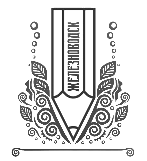 УПРАВЛЕНИЕ АРХИТЕКТУРЫ И ГРАДОСТРОИТЕЛЬСТВААДМИНИСТРАЦИИГОРОДА-КУРОРТА ЖЕЛЕЗНОВОДСКАСТАВРОПОЛЬСКОГО КРАЯЛенина ул., д. 102, г. Железноводск,Ставропольский край, 357401Тел/факс 8 (879-32) 3-10-63E-mail: archmin@adm-zheleznovodsk.ruОГРН 1022603428880, ОКПО 51982619ИНН/КПП 2627017720/262701001УПРАВЛЕНИЕ АРХИТЕКТУРЫ И ГРАДОСТРОИТЕЛЬСТВААДМИНИСТРАЦИИГОРОДА-КУРОРТА ЖЕЛЕЗНОВОДСКАСТАВРОПОЛЬСКОГО КРАЯЛенина ул., д. 102, г. Железноводск,Ставропольский край, 357401Тел/факс 8 (879-32) 3-10-63E-mail: archmin@adm-zheleznovodsk.ruОГРН 1022603428880, ОКПО 51982619ИНН/КПП 2627017720/262701001УПРАВЛЕНИЕ АРХИТЕКТУРЫ И ГРАДОСТРОИТЕЛЬСТВААДМИНИСТРАЦИИГОРОДА-КУРОРТА ЖЕЛЕЗНОВОДСКАСТАВРОПОЛЬСКОГО КРАЯЛенина ул., д. 102, г. Железноводск,Ставропольский край, 357401Тел/факс 8 (879-32) 3-10-63E-mail: archmin@adm-zheleznovodsk.ruОГРН 1022603428880, ОКПО 51982619ИНН/КПП 2627017720/262701001УПРАВЛЕНИЕ АРХИТЕКТУРЫ И ГРАДОСТРОИТЕЛЬСТВААДМИНИСТРАЦИИГОРОДА-КУРОРТА ЖЕЛЕЗНОВОДСКАСТАВРОПОЛЬСКОГО КРАЯЛенина ул., д. 102, г. Железноводск,Ставропольский край, 357401Тел/факс 8 (879-32) 3-10-63E-mail: archmin@adm-zheleznovodsk.ruОГРН 1022603428880, ОКПО 51982619ИНН/КПП 2627017720/262701001АдресФИОот№На исх. №от 